ПРОЕКТ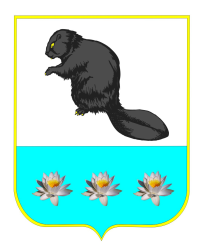 Администрация сельского поселения Бобровкамуниципального района Кинельский Самарской областиПОСТАНОВЛЕНИЕот              2021 года №____ с. Бобровка«О внесении изменений в постановление администрации сельского поселения Бобровка муниципального района Кинельский Самарской области от 17.12.2018 года №185 «Об утверждении муниципальной программы «Улучшение условий и охраны труда в сельском поселении Бобровка муниципального района Кинельский Самарской области на 2019-2021 годы»       В соответствии со статьей 179 Бюджетного кодекса Российской Федерации, руководствуясь Федеральным законом от 06.10.2003 года № 131-ФЗ «Об общих принципах организации местного самоуправления в Российской Федерации», Уставом сельского поселения Бобровка, администрация сельского поселения Бобровка ПОСТАНОВЛЯЕТ:	1. Внести прилагаемые изменения в постановление администрации сельского поселения Бобровка муниципального района Кинельский Самарской области от 17.12.2018 года №185 «Об утверждении муниципальной программы «Улучшение условий и охраны труда в сельском поселении Бобровка муниципального района Кинельский Самарской области на 2019-2021 годы».	2. Опубликовать настоящее Постановление на  официальном сайте муниципального района Кинельский в информационно-телекоммуникационной сети «Интернет» (kinel.ru) и в газете «Бобровские вести».3. Настоящее постановление вступает в силу после его официального опубликования.4. Контроль за выполнением настоящего постановления оставляю за собой.Глава сельского поселения Бобровка                                             И. В. ЗубецИсполнитель: Захлестина Н.В., тел. 8-846-63-3-25-61.УтвержденыПостановлением администрациисельского поселения Бобровка муниципального района КинельскийСамарской области  от _________ 2021 года № ____      Изменения в постановление администрации сельского поселения Бобровка муниципального района Кинельский Самарской области от 17.12.2018 года №185 «Об утверждении муниципальной программы «Улучшение условий и охраны труда в сельском поселении Бобровка муниципального района Кинельский Самарской области на 2019-2021 годы» и программу.     1. В Программе:     1.1. Приложение №2 к муниципальной программе «Улучшение условий и охраны труда в сельском поселении Бобровка муниципального района Кинельский Самарской области на 2019-2021 годы» изложить в следующей редакции:                                                                       Приложение N 2                             к муниципальной программе«Улучшение условий и охраны труда в сельском поселении Бобровка муниципального района Кинельский Самарской области на 2019-2021 годы»Комплекс мероприятий  программы.№ п/пНаименование мероприятияСрок исполненияИсполнитель1.Повышение ответственности руководства за охрану труда1.Повышение ответственности руководства за охрану труда1.Повышение ответственности руководства за охрану труда1.Повышение ответственности руководства за охрану труда1Направление руководителя организации и руководителей структурных подразделений организации на тренинги по вопросам охраны трудаОдин раз в год, в соответствии с планом проведения тренинговГлава сельского поселения Бобровка, Зубец И.В.2Включение вопросов охраны труда в повестку дня всех совещаний организации (первым пунктом повестки)Постоянно, по мере проведения совещанийАдминистрация сельского поселения Бобровка муниципального района Кинельский, специалист ответственный за проведение совещания, структурные подразделения и учреждения, подведомственные   администрации сельского поселения Бобровка муниципального района Кинельский3Проведение личных встреч руководителя организации с работниками для обсуждения вопросов охраны трудаОдин раз в месяц, последняя пятница месяцаАдминистрация сельского поселения Бобровка муниципального района Кинельский, структурные подразделения и учреждения, подведомственные   администрации сельского поселения Бобровка муниципального района Кинельский, Зубец И. В.4Проведение руководителем организации и руководителями всех структурных подразделений аудитов соблюдения требований охраны труда (форма аудитов определяется руководителем)Один раз в кварталАдминистрация сельского поселения Бобровка муниципального района Кинельский, структурные подразделения и учреждения, подведомственные   администрации сельского поселения Бобровка муниципального района Кинельский, Зубец И. В.5Проведение анкетирования работников по вопросу оценки деятельности руководства в сфере охраны трудаОдин раз в год, декабрьСпециалист по охране труда 2. Выявление угроз и контроль рисков2. Выявление угроз и контроль рисков2. Выявление угроз и контроль рисков2. Выявление угроз и контроль рисков6Проведение специальной оценки условий трудаВ соответствии 
с Федеральным законом от 28.12.2013 
№ 426-ФЗ 
«О специальной оценке условий труда»Администрациясельского поселения Бобровка муниципального района Кинельский, структурные подразделения и учреждения, подведомственные   администрации сельского поселения Бобровка муниципального района Кинельский.7Проверка наличия (включение при отсутствии) в составе должностных обязанностей всех руководителей структурных подразделений и работников осуществления оценки рисков и угроз Один раз в год,июльСпециалист по охране труда 8Актуализация оценки рисков и угроз с последующей разработкой программ профилактики Один раз в год, октябрьСпециалист по охране труда 9Незамедлительное информирование руководителя организации о производственных авариях, предаварийных ситуациях и потенциально опасных происшествиях                                на предприятии, несущих вред для здоровья работников организацииПо мере поступления угрозСпециалист по охране труда 10Расследование производственных аварий, предаварийных ситуаций и потенциально опасных происшествий на предприятии для выявления причин и принятия превентивных мерПостоянноСпециалист по охране труда 11Проведение руководителем организации или уполномоченным им лицом выборочных проверок эффективности превентивных мерОдин раз в кварталАдминистрация сельского поселения Бобровка муниципального района Кинельский, структурные подразделения и учреждения, подведомственные   администрации сельского поселения Бобровка муниципального района Кинельский, Зубец И.В.3. Разработка программ в сфере безопасности и гигиены труда3. Разработка программ в сфере безопасности и гигиены труда3. Разработка программ в сфере безопасности и гигиены труда3. Разработка программ в сфере безопасности и гигиены труда12Разработка локальных правовых актов по охране труда,
в том числе по направлениям: работы на высоте; работы по обслуживанию электроустановок; работы в колодцах; профилактика дорожно-транспортных происшествий и по другим направлениям 
с назначением руководителей соответствующих проектовПо мере необходимостиАдминистрация сельского поселения Бобровка муниципального района Кинельский, структурные подразделения и учреждения, подведомственные   администрации сельского поселения Бобровка муниципального района Кинельский, специалист по охране труда13Проведение кампаний по безопасности труда, дней здоровья и иных мероприятий по вопросам охраны трудаВ соответствии с утвержденным графикомСпециалист по охране труда 14Информирование работников о показателях эффективности работы в сфере охраны труда (число аварий, работники, прошедшие подготовку, масштаб участия в днях охраны труда)Один раз в квартал, последняя пятницаСпециалист по охране труда 15Сравнение ключевых показателей эффективности предприятия в сфере охраны труда                    с показателями аналогичных предприятий отрасли Один раз в квартал, последняя пятницаСпециалист по охране труда 4. Система охраны труда на производстве4. Система охраны труда на производстве4. Система охраны труда на производстве4. Система охраны труда на производстве16Разработка (актуализация) системы управления охраны трудаОдин раз в год, январьСпециалист по охране труда 17Актуализация списка контингента работников, подлежащих предварительным и (или) периодическим медицинским осмотрамОдин раз в год, январьАдминистрация сельского поселения Бобровка муниципального района Кинельский, структурные подразделения и учреждения, подведомственные   администрации сельского поселения Бобровка муниципального района Кинельский.18Организация и проведение предварительных и периодических медицинских осмотров работников муниципальных учреждений районаОдин раз в год, январьАдминистрация сельского поселения Бобровка муниципального района Кинельский, структурные подразделения и учреждения, подведомственные   администрации сельского поселения Бобровка муниципального района Кинельский.19Актуализация трудовых договоров (в части вопросов охраны труда) и инструкций по охране трудаОдин раз в год, январьАдминистрация сельского поселения Бобровка муниципального района Кинельский, структурные подразделения и учреждения, подведомственные   администрации сельского поселения Бобровка муниципального района Кинельский.20Проведение практических мероприятий, касающихся экстренных ситуаций, на которых отрабатываются навыки действия в чрезвычайных ситуацияхПоследняя неделя кварталаСпециалист по охране труда 5. Обеспечение соответствия оборудования и процессов производства требованиям охраны труда5. Обеспечение соответствия оборудования и процессов производства требованиям охраны труда5. Обеспечение соответствия оборудования и процессов производства требованиям охраны труда5. Обеспечение соответствия оборудования и процессов производства требованиям охраны труда21Подготовка для всех процессов закупок товаров, работ, услуг технических заданий                       в соответствии с требованиями по безопасностиПо мере необходимостиАдминистрация сельского поселения Бобровка муниципального района Кинельский, структурные подразделения и учреждения, подведомственные администрации сельского поселения Бобровка муниципального района Кинельский, Зубец И.В.22Проверка соответствия приобретаемых товаров, работ, услуг требованиям безопасности, наличия сертификатов соответствияПри приеме товаров, работ, услугАдминистрация сельского поселения Бобровка муниципального района Кинельский, структурные подразделения и учреждения, подведомственные   администрации сельского поселения Бобровка муниципального района Кинельский, Зубец И.В.23Осуществление проверок безопасного состояния оборудованияПоследняя неделя кварталаАдминистрация сельского поселения Бобровка муниципального района Кинельский, структурные подразделения и учреждения, подведомственные   администрации сельского поселения Бобровка муниципального района Кинельский, Зубец И.В.24Включение информации по безопасной эксплуатации оборудования в инструкции                       по охране труда (в соответствии со спецификой работы), а так же в программы обучения и проведения инструктажейПо мере необходимостиАдминистрация сельского поселения Бобровка муниципального района Кинельский, структурные подразделения и учреждения, подведомственные   администрации сельского поселения Бобровка муниципального района Кинельский.25Реализация мероприятий по улучшению и оздоровлению условий труда, разработанных по результатам проведения специальной оценки условий труда.В соответствии с планомАдминистрациясельского поселения Бобровка муниципального района Кинельский, структурные подразделения и учреждения, подведомственные   администрации сельского поселения Бобровка муниципального района Кинельский, Зубец И.В.6. Обучение и повышение квалификации работников организации6. Обучение и повышение квалификации работников организации6. Обучение и повышение квалификации работников организации6. Обучение и повышение квалификации работников организации26Обучение сотрудников на предприятии принципам безопасной работы под руководством                                закрепленного за ним наставника По мере необходимостиАдминистрация сельского поселения Бобровка муниципального района Кинельский, структурные подразделения и учреждения, подведомственные   администрации сельского поселения Бобровка муниципального района Кинельский.27Обеспечение документирования работником своих знаний и их передача преемникам для дальнейшего применения в работе По мере необходимостиАдминистрация сельского поселения Бобровка муниципального района Кинельский, структурные подразделения и учреждения, подведомственные   администрации сельского поселения Бобровка муниципального района Кинельский.28Направление сотрудников на курсы повышения квалификацииПо мере необходимостиАдминистрация сельского поселения Бобровка муниципального района Кинельский, структурные подразделения и учреждения, подведомственные   администрации сельского поселения Бобровка муниципального района Кинельский, Зубец И.В..29Осуществление проверки знаний сотрудников в области охраны труда в виде тестов, опросов и т.п.Последний месяц кварталаГлавный специалист по охране труда 30Проведение «экспресс-тестов» по охране труда перед началом работ (смены) на постоянных рабочих местахПо мере необходимостиАдминистрация сельского поселения Бобровка муниципального района Кинельский, структурные подразделения и учреждения, подведомственные   администрации сельского поселения Бобровка муниципального района Кинельский.31Организация системы дистанционного обучения сотрудников предприятия вопросам охраны труда ПостоянноАдминистрация сельского поселения Бобровка муниципального района Кинельский, структурные подразделения и учреждения, подведомственные   администрации сельского поселения Бобровка муниципального района Кинельский, Зубец И.В.7. Повышение мотивации и степени участия работников в обеспечении безопасных условий труда7. Повышение мотивации и степени участия работников в обеспечении безопасных условий труда7. Повышение мотивации и степени участия работников в обеспечении безопасных условий труда7. Повышение мотивации и степени участия работников в обеспечении безопасных условий труда32Поощрение сотрудников за высокие результаты и безопасную работу, а также участие в конкурсах по охране труда в форме финансовых и нематериальных стимулов (поощрение в виде помещения фотографии работника на доску почета, повышение его разряда, включения в кадровый резерв и другие)Ежегодно, декабрьАдминистрация сельского поселения Бобровка муниципального района Кинельский, структурные подразделения и учреждения, подведомственные   администрации сельского поселения Бобровка муниципального района Кинельский, Зубец И.В.33Сбор, анализ и внедрение рационализаторских предложений, направленных на улучшение условий труда сотрудников организацииМай, ноябрьАдминистрация сельского поселения Бобровка муниципального района Кинельский, структурные подразделения и учреждения, подведомственные   администрации сельского поселения Бобровка муниципального района Кинельский, Зубец И.В.34Развитие позитивной корпоративной культуры на предприятии, основанной на доверии, уважении и заботе сотрудников друг о другеПостоянноАдминистрация сельского поселения Бобровка муниципального района Кинельский, структурные подразделения и учреждения, подведомственные   администрации сельского поселения Бобровка муниципального района Кинельский, Зубец И.В.35Ознакомление сотрудников предприятия с возможными рисками для их здоровья и мерами по их профилактикеПоследний месяц кварталаАдминистрация сельского поселения Бобровка муниципального района Кинельский, структурные подразделения и учреждения, подведомственные   администрации сельского поселения Бобровка муниципального района Кинельский, Зубец И.В.8.   Информационное обеспечение и пропаганда охраны труда 8.   Информационное обеспечение и пропаганда охраны труда 8.   Информационное обеспечение и пропаганда охраны труда 8.   Информационное обеспечение и пропаганда охраны труда 36Публикация в средствах массовой информации материалов по охране трудаЕжеквартальноСпециалист по охране труда 37Оформление «Кабинета охраны труда» сельского поселения Бобровка муниципального района КинельскийДекабрь Администрация сельского поселения Бобровка муниципального района Кинельский. Специалист по охране труда38Размещение нормативных и информационных материалов по охране труда на официальном сайте администрации муниципального района КинельскийПо мере необходимостиАдминистрация сельского поселения Бобровка муниципального района Кинельский. Специалист по охране труда39Информирование и консультирование руководителей и специалистов организаций по законодательству в сфере охраны труда, информирование по изменениям законодательстваПо мере необходимостиАдминистрация сельского поселения Бобровка муниципального района Кинельский. Специалист по охране труда40Изучение передового опыта работы в сфере охраны труда и доведение его до работодателейПостоянноАдминистрация сельского поселения Бобровка муниципального района Кинельский. Специалист по охране труда